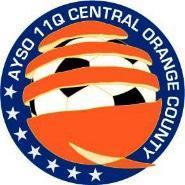 AYSO Area 11-Q MinutesMonday, November 07, 2022, 7:00 p.m. Zoom meetingSection/AD UpdateVIP tournament DebriefRostersExtra Program Rosters now lockedUpload to google siteArea Championship10U-14U Season End Date (Last Games) – November 5, 2022Region PlayoffsArea Championship - December 3-4, 2022 (JHSC)Region Champion coach information listed in google sheets by Nov 21Check-in formatCoaches bring lineup card (pre-printed from Sports Connect), Registration forms, and roster to tent at least 30 minutes prior to 1st gameRCs or representatives at the tournamentAll-Stars 2023 (Jan 7, 14, 21, 28)If any rain outs then we will rely on average points per game for standings.Irvine has no home fields for week one.Coach meeting January 5, 2023Area and Section gamesNo referees by Friday nightWhat should coaches doTeam referees sign upARA will bring language for guideline for consideration.Program updatesVIPReferee443 active referees in areaNeed referees for 16U/19U tournament this weekendCoach – no current option for an intermediate coach class before all-starsExtra – Tournament fees $250 09U/10U and $300 for all others16U/19U tournament is this weekRegion updatesIt was requested that regions share information about coach and referee training classes that may be in other regions.Important DatesSection 11 16U/19U Tournament November 10-11, 2022Area Q Playoffs – December 3-4, 2022 (JHSC-Costa Mesa)Section Extra Tournament – December 11-12, 2022Section League Champions – February 4-5, 2023 (Lake Forrest)Section All-Star Championship – February 18-19, 2023 (Lake Forrest)Western States March 11-12, 2023 – Moorpark Expo March 17-19, 2023 - Pasadena, CANAGM – Atlanta, Georgia June 28 - July 2, 2023National Games July 24-30, 2023Future Area Board MeetingsDecember 5, 2022 - Tustin